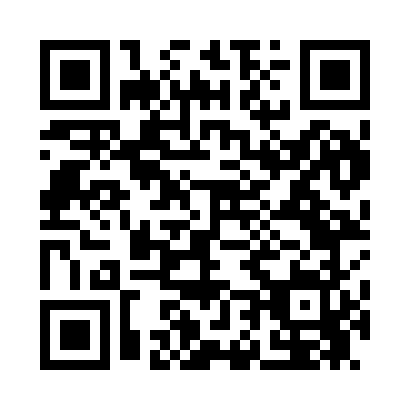 Prayer times for Homecroft, Minnesota, USAMon 1 Jul 2024 - Wed 31 Jul 2024High Latitude Method: Angle Based RulePrayer Calculation Method: Islamic Society of North AmericaAsar Calculation Method: ShafiPrayer times provided by https://www.salahtimes.comDateDayFajrSunriseDhuhrAsrMaghribIsha1Mon3:255:281:205:329:1211:152Tue3:265:281:205:329:1211:143Wed3:275:291:205:329:1211:144Thu3:285:301:215:329:1111:135Fri3:295:301:215:329:1111:126Sat3:305:311:215:329:1011:117Sun3:325:321:215:329:1011:108Mon3:335:331:215:329:0911:099Tue3:345:341:215:329:0911:0810Wed3:365:341:225:329:0811:0711Thu3:375:351:225:329:0811:0512Fri3:395:361:225:319:0711:0413Sat3:405:371:225:319:0611:0314Sun3:425:381:225:319:0611:0115Mon3:435:391:225:319:0511:0016Tue3:455:401:225:319:0410:5817Wed3:475:411:225:319:0310:5718Thu3:485:421:225:309:0210:5519Fri3:505:431:225:309:0110:5420Sat3:525:441:225:309:0010:5221Sun3:545:451:235:308:5910:5022Mon3:565:461:235:298:5810:4923Tue3:575:471:235:298:5710:4724Wed3:595:491:235:298:5610:4525Thu4:015:501:235:288:5510:4326Fri4:035:511:235:288:5410:4127Sat4:055:521:235:278:5310:4028Sun4:065:531:235:278:5110:3829Mon4:085:541:235:268:5010:3630Tue4:105:561:225:268:4910:3431Wed4:125:571:225:258:4710:32